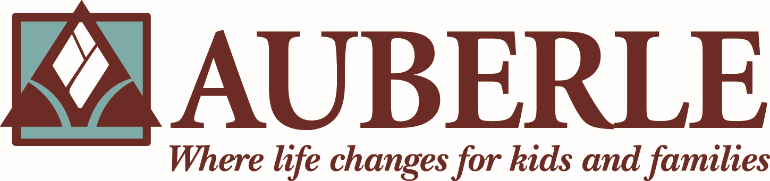 Help Us Change Lives: Auberle Seeks PA Licensed Therapist (LPC, LCSW, LMFT) For School-Based/Outpatient Mental Health In Bethel Park
Auberle is a nationally recognized, award winning human service organization that serves thousands of children and families each year.  For more than 60 years we have been helping build strong individuals, families and communities.  Auberle is a faith-based entity dedicated to delivering excellent care that is rooted in trauma-informed practices. Auberle’s staff is comprised of passionate individuals who are committed to finding the most innovative ways to solve our community’s most difficult problems.  We know that we deliver impact to our region because we measure everything that we do. We offer 21 programs to at-risk children and families. Auberle’s Behavioral Health Department provides a wide range of services to children, adolescents, adults and families.  Services include psychiatric, mental health and substance abuse services through Auberle’s Outpatient Mental Health and Drug & Alcohol licenses.  Auberle therapists provide a combination of individual, group, and family therapy. We are seeking a talented and compassionate individual to fill an immediate need for a PA-Licensed Therapist (LPC, LCSW, or LMFT) in our Behavioral Health department to provide School-Based Mental Health services in Bethel Park.Auberle therapists include a combination of Professional Counselors, Marriage & Family Therapists and Social Workers, most of whom are licensed or pursuing state licensure.  Auberle is invested in employees’ professional development and offers many opportunities for ongoing clinical growth via on-site consultation with experts in the field, training opportunities in evidence-based practice, and trainings to meet CEU requirements.  This position requires a valid driver’s license, vehicle and proof of insurance. Required to apply for Act 33/34 clearances (criminal and child abuse) as well as FBI clearance.  Pre-employment drug screening and random employment drug testing required.  Auberle offers excellent training opportunities and a comprehensive benefits package. If you are highly motivated, passionate about youth, and interested in making a difference, be sure to apply on the Auberle website, www.auberle.org. Auberle is an Equal Opportunity Employer.